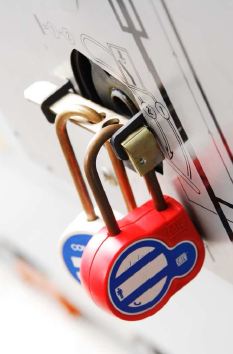 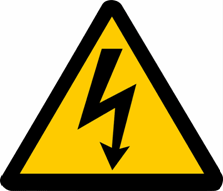 B1VTâche 1Exécuter des opérations d’ordre électrique hors tension en zone de voisinage simple (zone 1)Critères attendusDCBAattend l’ordre du chargé de travaux ou du chargé d’intervention générale pour commencer l’opérationanalyse l'ensemble des risques de la situation de travail, définit le mode opératoire et, quand cela est nécessaire, décompose l'opération en phases élémentairesdéfinit, vérifie, porte les E. P. 1. dispose et utilise correctement les équipements de travail nécessaires durant l'exécution de l'activité  prescrite respecte les consignesexécute une vérification d’absence de tension aussi près que possible du point où s’effectue l’opérationdispose et utilise correctement les équipements de travail si nécessaires durant l’exécution de l’activité prescriteeffectue l’opération suivant les instructions reçuesadopte un comportement adapté aux risques, même survenant en cours d’opérationlibère la zone de travail à la fin de son activitéavise le chargé de travaux ou le chargé d’intervention générale de la fin d’exécution de l’opérationAppréciation générale:Appréciation générale:Appréciation générale:Appréciation générale:Appréciation générale:B1VTâche 2Exécuter des opérations d’ordre électrique (dont des mesures de grandeurs électriques) en zone de voisinage renforcé BT (zone4)Critères attendusDCBAattend l’ordre du chargé de travaux ou du chargé d’intervention générale pour commencer l’opérationdécompose l’opération en phases élémentaires quand cela est nécessaireaprès analyse des risques, vérifie, utilise les E. P. I. adaptés à l’exécution de l’activité prescrite)définit, vérifie, porte les E. P. I., dispose et utilise correctement les équipements de travail nécessaires durant l'exécution de l'activité  prescriteadopte un comportement adapté aux risques, même survenant en cours d’opérationrespecte les consignesdispose et utilise correctement les équipements de travail si nécessaire durant l’exécution de l’activité prescriteréalise les opérations (dont mesures, réglages, etc.) dans les règles de l’artadopte un comportement adapté aux risques, même survenant en cours d’opérationlibère la zone de travail à la fin de son activité-	avise le chargé de travaux ou le chargé d’intervention d’entretien et de dépannage de la fin d’exécution de l’opération et rend compteAppréciation généraleAppréciation généraleAppréciation généraleAppréciation généraleAppréciation généraleB1VTâche 3Poser une nappe isolante en zone de voisinage renforcé BT (zone 4) (en vue d’effectuer une opération d’ordre électrique) ou déposer celle-ci (B1V-B1VL)Critères attendusDCBAattend les instructions du chargé de travaux pour poser (ou déposer) une nappedécompose l’opération en phases élémentaires quand cela est nécessaireaprès analyse des risques, vérifie, utilise les E. P. I. adaptés à l’exécution de l’activité prescritedéfinit, vérifie, porte les E. P. I., dispose et utilise correctement les équipements de travail nécessaires durant l'exécution de l'activité  prescriteréalise la pose (ou la dépose) de la nappe dans les règles de l’artrend compte au chargé de travauxAppréciation généraleAppréciation généraleAppréciation généraleAppréciation généraleAppréciation générale